MỤC TIÊUKiến thức:Đánh giá được học sinh nắm kiến thức về bản vẽ các khối hình học, bản vẽ kỹ thuật đơn giản, về gia công cơ khí, hiểu được một số các chi tiết máy và lắp ghép, một số cơ cấu truyền và biến đổi chuyển động.Kỹ năng: Kiểm tra đánh giá kỹ năng trình bày của học sinh, kỹ năng vận dụng kiến thức để làm bài tập, kỹ năng liên hệ thực tế, kỹ năng vẽ bản vẽ kỹ thuật, kỹ năng vận dụng công thức tính tỷ số truyền vào bài tập.Thái độGiáo dục thái độ trung thực, cẩn thận, tỉ mỉ khi làm bài, có ý thức vươn lên trong học tập.Định hướng phát triển năng lựcNăng lực giải quyết vấn đề, năng lực tính toán.MA TRẬN ĐỀĐỀ + ĐÁP ÁN + BIỂU ĐIỂM CHẤM: (Đính kèm)TRẮC NGHIỆM (2 điểm): Ghi lại vào bài làm của em chữ cái in hoa đứng trước câu trả lời đúng.Bản vẽ chi tiết bao gồm những nội dung gì?A. Hình biểu diễn, bảng kê, yêu cầu kĩ thuật, khung tên.B. Hình biểu diễn, kích thước, yêu cầu kĩ thuật, khung tên.C. Hình biểu diễn, kích thước, bảng kê, khung tên.D. Hình biểu diễn, kích thước, yêu cầu kĩ thuật, bảng kê.Trình tự đọc bản vẽ lắp là:Khung tên, bảng kê, hình biểu diễn, kích thước, phân tích chi tiết, tổng hợp.Hình biểu diễn, kích thước, bảng kê, khung tên, phân tích chi tiết, tổng hợp.Khung tên, hình biểu diễn, kích thước, bảng kê, phân tích chi tiết, tổng hợp.Khung tên, hình biểu diễn, bảng kê, kích thước, phân tích chi tiết, tổng hợp.Chi tiết là ren lỗ?Kim loại nào sau đây không phải là kim loại màu?Kim loại đen có tỉ lệ Cacbon càng cao thì vật liệu sẽ càng:Dụng cụ gia công là:Mối ghép bằng ren bao gồm:A. Mối ghép then, mối ghép vít cấy, mối ghép chốt.B. Mối ghép bu lông, mối ghép then, mối ghép đinh vít.C. Mối ghép bu lông, mối ghép vít cấy, mối ghép chốt.D. Mối ghép bu lông, mối ghép vít cấy, mối ghép đinh vít.Bánh đai bị dẫn có đường kính lớn hơn bánh đai dẫn thì tốc độ quay của nóTỰ LUẬN (8 điểm)Câu 1 (2,5 điểm). Vẽ hình chiếu đứng, bằng, cạnh của vật thể sau: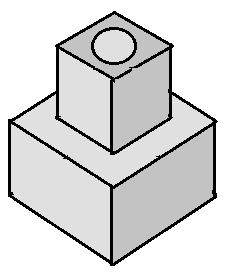 Câu 2 (2,5 điểm). Mối ghép bằng ren có bao nhiêu loại chính? Nêu đặc điểm và ứng dụng của mối ghép bằng ren?Câu 3 (3 điểm). Đĩa xích của xe đạp có 60 răng, đĩa líp có 20 răng.Tính tỉ số truyền i?Chi tiết nào quay nhanh hơn? Vì sao?TRẮC NGHIỆM: (2 điểm) Mỗi câu chọn đúng được 0,25 điểmTỰ LUẬN: (8 điểm)TRẮC NGHIỆM (2 điểm): Ghi lại vào bài làm của em chữ cái in hoa đứng trước câu trả lời đúng.Chi tiết là ren lỗ?Mối ghép bằng ren bao gồm:A. Mối ghép bu lông, mối ghép vít cấy, mối ghép chốt.B. Mối ghép bu lông, mối ghép vít cấy, mối ghép đinh vít.C. Mối ghép then, mối ghép vít cấy, mối ghép chốt.D. Mối ghép bu lông, mối ghép then, mối ghép đinh vít.Dụng cụ gia công là:Bản vẽ chi tiết bao gồm những nội dung gì?A. Hình biểu diễn, kích thước, yêu cầu kĩ thuật, khung tên.B. Hình biểu diễn, kích thước, bảng kê, khung tên.C. Hình biểu diễn, bảng kê, yêu cầu kĩ thuật, khung tên.D. Hình biểu diễn, kích thước, yêu cầu kĩ thuật, bảng kê.Trình tự đọc bản vẽ lắp là:Khung tên, hình biểu diễn, kích thước, bảng kê, phân tích chi tiết, tổng hợp.Hình biểu diễn, kích thước, bảng kê, khung tên, phân tích chi tiết, tổng hợp.Khung tên, bảng kê, hình biểu diễn, kích thước, phân tích chi tiết, tổng hợp.Khung tên, hình biểu diễn, bảng kê, kích thước, phân tích chi tiết, tổng hợp.Bánh đai bị dẫn có đường kính lớn hơn bánh đai dẫn thì tốc độ quay của nóKim loại nào sau đây không phải là kim loại màu?Kim loại đen có tỉ lệ Cacbon càng cao thì vật liệu sẽ càng:TỰ LUẬN (8 điểm)Câu 1 (2,5 điểm). Vẽ hình chiếu đứng, bằng, cạnh của vật thể sau:Câu 2 (2,5 điểm). Mối ghép bằng ren có bao nhiêu loại chính? Nêu đặc điểm và ứng dụng của mối ghép bằng ren?Câu 3 (3 điểm). Đĩa xích của xe đạp có 60 răng, đĩa líp có 20 răng.Tính tỉ số truyền i?Chi tiết nào quay nhanh hơn? Vì sao?TRẮC NGHIỆM: (2 điểm) Mỗi câu chọn đúng được 0,25 điểmTỰ LUẬN: (8 điểm)TRẮC NGHIỆM (2 điểm): Ghi lại vào bài làm của em chữ cái in hoa đứng trước câu trả lời đúng.Bánh đai bị dẫn có đường kính lớn hơn bánh đai dẫn thì tốc độ quay của nóMối ghép bằng ren bao gồm:A. Mối ghép then, mối ghép vít cấy, mối ghép chốt.B. Mối ghép bu lông, mối ghép vít cấy, mối ghép đinh vít.C. Mối ghép bu lông, mối ghép then, mối ghép đinh vít. D. Mối ghép bu lông, mối ghép vít cấy, mối ghép chốt.Dụng cụ gia công là:Bản vẽ chi tiết bao gồm những nội dung gì?A. Hình biểu diễn, kích thước, bảng kê, khung tên.B. Hình biểu diễn, kích thước, yêu cầu kĩ thuật, bảng kê.C. Hình biểu diễn, kích thước, yêu cầu kĩ thuật, khung tên.D. Hình biểu diễn, bảng kê, yêu cầu kĩ thuật, khung tên.Chi tiết là ren lỗ?Kim loại nào sau đây không phải là kim loại màu?Kim loại đen có tỉ lệ Cacbon càng cao thì vật liệu sẽ càng:Trình tự đọc bản vẽ lắp là:Khung tên, hình biểu diễn, bảng kê, kích thước, phân tích chi tiết, tổng hợp.Hình biểu diễn, kích thước, bảng kê, khung tên, phân tích chi tiết, tổng hợp.Khung tên, hình biểu diễn, kích thước, bảng kê, phân tích chi tiết, tổng hợp.Khung tên, bảng kê, hình biểu diễn, kích thước, phân tích chi tiết, tổng hợp.TỰ LUẬN (8 điểm)Câu 1 (2,5 điểm). Vẽ hình chiếu đứng, bằng, cạnh của vật thể sau:Câu 2 (2,5 điểm). Mối ghép bằng ren có bao nhiêu loại chính? Nêu đặc điểm và ứng dụng của mối ghép bằng ren?Câu 3 (3 điểm). Đĩa xích của xe đạp có 60 răng, đĩa líp có 20 răng.Tính tỉ số truyền i?Chi tiết nào quay nhanh hơn? Vì sao?TRẮC NGHIỆM: (2 điểm) Mỗi câu chọn đúng được 0,25 điểmTỰ LUẬN: (8 điểm)TRẮC NGHIỆM (2 điểm): Ghi lại vào bài làm của em chữ cái in hoa đứng trước câu trả lời đúng.Dụng cụ gia công là:Trình tự đọc bản vẽ lắp là:Khung tên, hình biểu diễn, bảng kê, kích thước, phân tích chi tiết, tổng hợp.Khung tên, hình biểu diễn, kích thước, bảng kê, phân tích chi tiết, tổng hợp.Hình biểu diễn, kích thước, bảng kê, khung tên, phân tích chi tiết, tổng hợp.Khung tên, bảng kê, hình biểu diễn, kích thước, phân tích chi tiết, tổng hợp.Chi tiết là ren lỗ?Bản vẽ chi tiết bao gồm những nội dung gì?A. Hình biểu diễn, kích thước, bảng kê, khung tên.B. Hình biểu diễn, bảng kê, yêu cầu kĩ thuật, khung tên.C. Hình biểu diễn, kích thước, yêu cầu kĩ thuật, khung tên.D. Hình biểu diễn, kích thước, yêu cầu kĩ thuật, bảng kê.Bánh đai bị dẫn có đường kính lớn hơn bánh đai dẫn thì tốc độ quay của nóKim loại nào sau đây không phải là kim loại màu?Mối ghép bằng ren bao gồm:A. Mối ghép bu lông, mối ghép vít cấy, mối ghép chốt. B. Mối ghép bu lông, mối ghép vít cấy, mối ghép đinh vít.C. Mối ghép then, mối ghép vít cấy, mối ghép chốt.D. Mối ghép bu lông, mối ghép then, mối ghép đinh vít.Kim loại đen có tỉ lệ Cacbon càng cao thì vật liệu sẽ càng:TỰ LUẬN (8 điểm)Câu 1 (2,5 điểm). Vẽ hình chiếu đứng, bằng, cạnh của vật thể sau:Câu 2 (2,5 điểm). Mối ghép bằng ren có bao nhiêu loại chính? Nêu đặc điểm và ứng dụng của mối ghép bằng ren?Câu 3 (3 điểm). Đĩa xích của xe đạp có 60 răng, đĩa líp có 20 răng.Tính tỉ số truyền i?Chi tiết nào quay nhanh hơn? Vì sao?TRẮC NGHIỆM: (2 điểm) Mỗi câu chọn đúng được 0,25 điểmTỰ LUẬN: (8 điểm)TRƯỜNG THCS VIỆT HƯNGĐỀ KIỂM TRA HỌC KÌ IMÔN: CÔNG NGHỆ 8NĂM HỌC 2019 – 2020Thời gian: 45 phútNgày kiểm tra: 5/12/2019Mức độNội dungCác mức độ đánh giáCác mức độ đánh giáCác mức độ đánh giáCác mức độ đánh giáCác mức độ đánh giáCác mức độ đánh giáCác mức độ đánh giáCác mức độ đánh giáTổngMức độNội dungBiếtBiếtHiểuHiểuVận dụngVận dụngVận dụng caoVận dụng caoTổngMức độNội dungTNTLTNTLTNTLTNTLTổng1. Hình chiếu, biểu diễn ren10,25đ12,5đ22,75đ2. Các loại bản vẽ (chi tiết, lắp, nhà)20,5đ20,5đ3. Vật liệu cơ khí, kim loại20,5đ10,25đ12,5đ43,25đ4. Mối ghép tháo được, truyền chuyển động10,25đ10,25đ12đ11đ43,5đTổng câuTổng điểm74đ74đ33đ33đ12đ12đ11đ11đ1210đTổng số phần trăm40%40%30%30%20%20%10%10%TRƯỜNG THCS VIỆT HƯNGĐỀ 01ĐỀ KIỂM TRA HỌC KÌ IMÔN: CÔNG NGHỆ 8NĂM HỌC 2019 – 2020Thời gian: 45 phútNgày kiểm tra: 5/12/2019A. Vít cấyB. Đinh vítC. Nắp lọ mựcD. Bu lôngA. BạcB. NhômC. Thép CacbonD. ĐồngA. Cứng và giònB. Mềm và giònC. Cứng và giaiD. Mềm và giaiA. Thước láB. Thước dâyC. Cờ lê, mỏ lếtD. Cưa, dũaA. Bằng tốc độ quay của bánh đai dẫnB. Nhỏ hơn tốc độ quay của bánh đai dẫnC. Lớn hơn tốc độ quay của bánh đai dẫnD. Không xác định đượcTRƯỜNG THCS VIỆT HƯNGĐỀ 01ĐÁP ÁN VÀ BIỂU ĐIỂM CHẤMĐỀ KIỂM TRA HỌC KÌ IMÔN: CÔNG NGHỆ 8NĂM HỌC 2019 – 2020Thời gian: 45 phútNgày kiểm tra: 5/12/2019Câu12345678Đáp ÁnBACCADDBCâuNội DungĐiểm1Vẽ đúng hình chiếu đứng, bằng, cạnh.Đặt đúng vị trí các hình chiếu.1,5đ1đ2Mối ghép bằng tren gồm 3 loại chính:Mối ghép bu lông.Mối ghép vít cấy.Mối ghép đinh vít.Đặc điểm và ứng dụng:Mối ghép bằng ren có cấu tạo đơn giản, dễ tháo lắp, nên được dùng rộng rãi trong các mối ghép cần tháo lắp.Mối ghép bu lông thường dùng để ghép các chi tiết có chiều dày không lớn và cần tháo lắp.Đối với những chi tiết bị ghép có chiều dày quá lớn, người ta dùng mối ghép vít cấy.Mối ghép đinh vít dùng cho những chi tiết bị ghép chịu lực nhỏ.0,5đ0,5đ0,5đ0,5đ0,5đ3Ta có: .Ta có:  Đĩa líp quay nhanh hơn đĩa xích 3 lần.2đ1đBGH duyệtTổ trưởng duyệtNgười ra đềLê Văn ĐạtTRƯỜNG THCS VIỆT HƯNGĐỀ 02ĐỀ KIỂM TRA HỌC KÌ IMÔN: CÔNG NGHỆ 8NĂM HỌC 2019 – 2020Thời gian: 45 phútNgày kiểm tra: 5/12/2019A. Bu lôngB. Vít cấyC. Đinh vítD. Nắp lọ mựcA. Thước láB. Cưa, dũaC. Cờ lê, mỏ lếtD. Thước dâyA. Không xác định đượcB. Bằng tốc độ quay của bánh đai dẫnC. Nhỏ hơn tốc độ quay của bánh đai dẫnD. Lớn hơn tốc độ quay của bánh đai dẫnA. Thép CacbonB. BạcC. ĐồngD. NhômA. Mềm và giònB. Mềm và giaiC. Cứng và giaiD. Cứng và giònTRƯỜNG THCS VIỆT HƯNGĐỀ 02ĐÁP ÁN VÀ BIỂU ĐIỂM CHẤMĐỀ KIỂM TRA HỌC KÌ IMÔN: CÔNG NGHỆ 8NĂM HỌC 2019 – 2020Thời gian: 45 phútNgày kiểm tra: 5/12/2019Câu12345678Đáp ÁnDBBACCADCâuNội DungĐiểm1Vẽ đúng hình chiếu đứng, bằng, cạnh.Đặt đúng vị trí các hình chiếu.1,5đ1đ2Mối ghép bằng tren gồm 3 loại chính:Mối ghép bu lông.Mối ghép vít cấy.Mối ghép đinh vít.Đặc điểm và ứng dụng:Mối ghép bằng ren có cấu tạo đơn giản, dễ tháo lắp, nên được dùng rộng rãi trong các mối ghép cần tháo lắp.Mối ghép bu lông thường dùng để ghép các chi tiết có chiều dày không lớn và cần tháo lắp.Đối với những chi tiết bị ghép có chiều dày quá lớn, người ta dùng mối ghép vít cấy.Mối ghép đinh vít dùng cho những chi tiết bị ghép chịu lực nhỏ.0,5đ0,5đ0,5đ0,5đ0,5đ3Ta có: .Ta có:  Đĩa líp quay nhanh hơn đĩa xích 3 lần.2đ1đBGH duyệtTổ trưởng duyệtNgười ra đềLê Văn ĐạtTRƯỜNG THCS VIỆT HƯNGĐỀ 03ĐỀ KIỂM TRA HỌC KÌ IMÔN: CÔNG NGHỆ 8NĂM HỌC 2019 – 2020Thời gian: 45 phútNgày kiểm tra: 5/12/2019A. Không xác định đượcB. Nhỏ hơn tốc độ quay của bánh đai dẫnC. Bằng tốc độ quay của bánh đai dẫnD. Lớn hơn tốc độ quay của bánh đai dẫnA. Cưa, dũaB. Thước láC. Cờ lê, mỏ lếtD. Thước dâyA. Đinh vítB. Bu lôngC. Nắp lọ mựcD. Vít cấyA. ĐồngB. BạcC. NhômD. Thép CacbonA. Cứng và giònB. Mềm và giònC. Mềm và giaiD. Cứng và giaiTRƯỜNG THCS VIỆT HƯNGĐỀ 03ĐÁP ÁN VÀ BIỂU ĐIỂM CHẤMĐỀ KIỂM TRA HỌC KÌ IMÔN: CÔNG NGHỆ 8NĂM HỌC 2019 – 2020Thời gian: 45 phútNgày kiểm tra: 5/12/2019Câu12345678Đáp ÁnBBACCDADCâuNội DungĐiểm1Vẽ đúng hình chiếu đứng, bằng, cạnh.Đặt đúng vị trí các hình chiếu.1,5đ1đ2Mối ghép bằng tren gồm 3 loại chính:Mối ghép bu lông.Mối ghép vít cấy.Mối ghép đinh vít.Đặc điểm và ứng dụng:Mối ghép bằng ren có cấu tạo đơn giản, dễ tháo lắp, nên được dùng rộng rãi trong các mối ghép cần tháo lắp.Mối ghép bu lông thường dùng để ghép các chi tiết có chiều dày không lớn và cần tháo lắp.Đối với những chi tiết bị ghép có chiều dày quá lớn, người ta dùng mối ghép vít cấy.Mối ghép đinh vít dùng cho những chi tiết bị ghép chịu lực nhỏ.0,5đ0,5đ0,5đ0,5đ0,5đ3Ta có: .Ta có:  Đĩa líp quay nhanh hơn đĩa xích 3 lần.2đ1đBGH duyệtTổ trưởng duyệtNgười ra đềLê Văn ĐạtTRƯỜNG THCS VIỆT HƯNGĐỀ 04ĐỀ KIỂM TRA HỌC KÌ IMÔN: CÔNG NGHỆ 8NĂM HỌC 2019 – 2020Thời gian: 45 phútNgày kiểm tra: 5/12/2019A. Cưa, dũaB. Thước dâyC. Thước láD. Cờ lê, mỏ lếtA. Bu lôngB. Vít cấyC. Đinh vítD. Nắp lọ mựcA. Lớn hơn tốc độ quay của bánh đai dẫnB. Bằng tốc độ quay của bánh đai dẫnC. Nhỏ hơn tốc độ quay của bánh đai dẫnD. Không xác định được A. Thép CacbonB. ĐồngC. NhômD. BạcA. Mềm và giaiB. Cứng và giònC. Mềm và giònD. Cứng và giaiTRƯỜNG THCS VIỆT HƯNGĐỀ 04ĐÁP ÁN VÀ BIỂU ĐIỂM CHẤMĐỀ KIỂM TRA HỌC KÌ IMÔN: CÔNG NGHỆ 8NĂM HỌC 2019 – 2020Thời gian: 45 phútNgày kiểm tra: 5/12/2019Câu12345678Đáp ÁnADDCCABBCâuNội DungĐiểm1Vẽ đúng hình chiếu đứng, bằng, cạnh.Đặt đúng vị trí các hình chiếu.1,5đ1đ2Mối ghép bằng tren gồm 3 loại chính:Mối ghép bu lông.Mối ghép vít cấy.Mối ghép đinh vít.Đặc điểm và ứng dụng:Mối ghép bằng ren có cấu tạo đơn giản, dễ tháo lắp, nên được dùng rộng rãi trong các mối ghép cần tháo lắp.Mối ghép bu lông thường dùng để ghép các chi tiết có chiều dày không lớn và cần tháo lắp.Đối với những chi tiết bị ghép có chiều dày quá lớn, người ta dùng mối ghép vít cấy.Mối ghép đinh vít dùng cho những chi tiết bị ghép chịu lực nhỏ.0,5đ0,5đ0,5đ0,5đ0,5đ3Ta có: .Ta có:  Đĩa líp quay nhanh hơn đĩa xích 3 lần.2đ1đBGH duyệtTổ trưởng duyệtNgười ra đềLê Văn Đạt